Alex Classen VPK FullSeptember 24th, 2023 – September 30th, 2023Unit: Our Classroom CommunityPeek at Our WeekStandard FocusActivityHome Extension ActivityLanguage & LiteracyBenchmark b. Shows understanding by asking and answering factual, predictive, and inferential questions, adding comments relevant to the topic and reacts appropriately to what is said.The children will listen and follow along to the book The Very Hungry Caterpillar and identify Healthy eating habits.Engage in conversations with children about what is happening around them.Social StudiesB.Individual Development & Identity3. Recognizes individual responsibility as a member of a group (e.g., classroom or family)The children will learn the importance of personal hygiene and healthy food choices.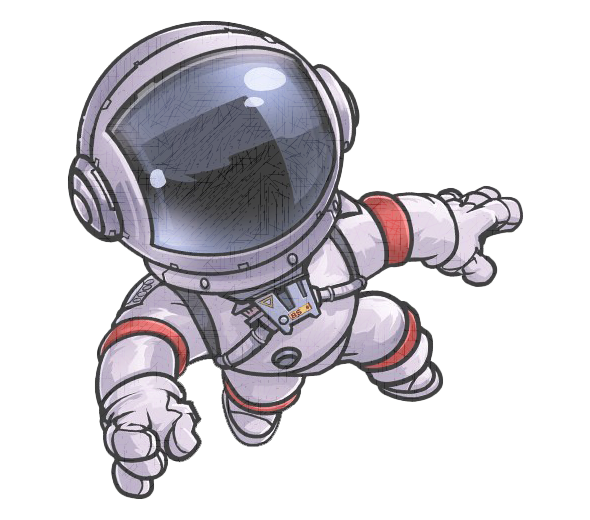 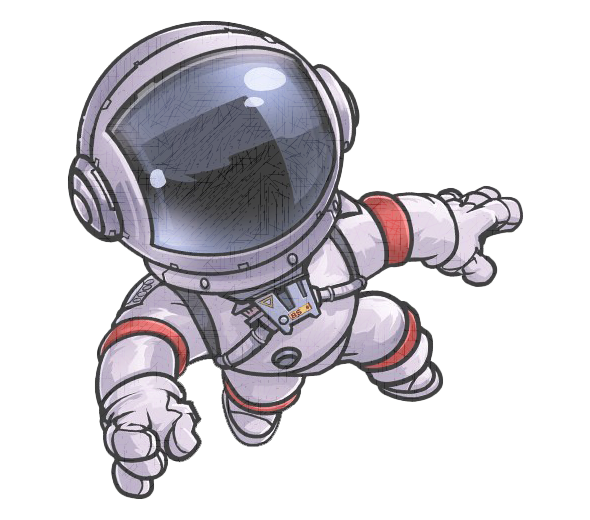 Discuss individual and shared responsibilities int he family (e.g., “I go to work, and you go to school.” “I will put the plates away. You sort the spoons and forks.”).Creative ExpressionD.Imaginative & Creative Play1. Expresses and represents thoughts, observations, imagination, feelings, experiences, and knowledge, verbally or non-verbally, with others using a variety of objects in own environmentThe children will use straws and paint to blow “germs” on their paper.Provide a variety of imaginative experiences at home (e.g., having pretend clothes, mops, food, etc.).